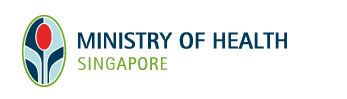 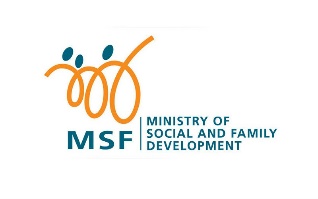 Summary of Proposed Programmes/ServicesDetails of Programmes/Services Please provide the following information on the programmes/services to be operated at the site:Details of Use of the Space DeclarationsWe declare that:our organisation is free from any litigation.All the facts stated in this proposal and the accompanying information are true and correct to the best of our knowledge and that we have not withheld/ distorted any material facts. We understand that if we obtain MSF support by false/ misleading statements/ partial disclosure not in line with the support intent, MSF reserves the right to immediately withdraw the support; andwe understand that the MSF reserves the right to reject our proposal, and that the reason(s) for rejection need not be disclosed.PROPOSAL TO SET UP SOCIAL COMMUNAL FACILITIES (FOR UNFUNDED PROGRAMMES/SERVICES)Important Note:Please complete all sections of this proposal and submit it together with supporting documents to facilities_support@msf.gov.sg.Incomplete or illegible proposals will not be considered.MSF and MOH will only assess and evaluate proposals for Social Service Agencies (SSAs) that provide direct social services. For all other programme/services not under MSF’s or MOH’s purview, please approach the relevant supervisory authority/ Ministry to request for support.SSAs submitting the proposal should have either Charity or IPC status. The proposed programmes/ services provided must be secular, non-political in nature and be open to all residents regardless of their race or religion. Proposals to house headquarters or office administrative purposes solely will not be accepted.Please indicate the site you are bidding for: Please indicate the site you are bidding for: e.g. Site Number as per Annex 1 and Addresse.g. Site Number as per Annex 1 and AddressParticulars of OrganisationParticulars of OrganisationName of Organisation Address of OrganisationLegal Status of Social Service AgencyRegistered with Registry of Societies / Accounting and Corporate Regulatory AuthorityRegistration number: _________________________Please check the relevant boxes: Registered with Commissioner of Charities as a charityCharity Registration number: __________________  Acquired Institution of Public Character (IPC) StatusIPC registration number: ______________________Note: Please email us a scanned copy of relevant registration documents.Name of RequestorDesignationEmailContact No.Please describe briefly what kind of programmes/services will be provided Name of programme/serviceDescriptionTarget Clientele and NeedsAge group of Target ClienteleNo. of clients served per yearRegularityDesired outcomesE.g. Befriending, counsellingProgramme to engage youths and to be a friend by lending a listening ear.Youths who are exhibiting signs of being at-risk, seniors, people with special needs14 to 80 yr old50Daily, Weekly, MonthlyYouths/Seniors/People with special needs have improved relationship with  others.[Optional] If the centre serves different client groups, please breakdown in percentage (approximate) the use of the premises space / resources to service the various client groups[Optional] If the centre serves different client groups, please breakdown in percentage (approximate) the use of the premises space / resources to service the various client groups[Optional] If the centre serves different client groups, please breakdown in percentage (approximate) the use of the premises space / resources to service the various client groups[Optional] If the centre serves different client groups, please breakdown in percentage (approximate) the use of the premises space / resources to service the various client groups[Optional] If the centre serves different client groups, please breakdown in percentage (approximate) the use of the premises space / resources to service the various client groups[Optional] If the centre serves different client groups, please breakdown in percentage (approximate) the use of the premises space / resources to service the various client groups[Optional] If the centre serves different client groups, please breakdown in percentage (approximate) the use of the premises space / resources to service the various client groups Target Clientele Target Clientele Age Percentage of space / resources allocated to service this group Percentage of space / resources allocated to service this group Percentage of space / resources allocated to service this group Percentage of space / resources allocated to service this groupE.g children & youthElderlyE.g children & youthElderly 5 to 1460 and above 70%30% 70%30% 70%30% 70%30%Please indicate the areas that the programmes/services will serve. E.g. Bishan, Ang Mo Kio Constituency, whole of Singapore Please elaborate on how the programmes/services will meet the needs and address service gaps in the community?Please list the names of similar programmes/services serving the same profile of clients in the vicinity of the requested premises i.e. within a 2-km radius from the proposed location (if any). If there are, please elaborate on your programmes’/services’ value proposition and how your organisation’s programmes/services differs from the other existing programmes/services in the vicinity.Please list the other programmes/services your organisation also provides. Please also attach any supporting documents of track records in meeting the outcomes of these programmes/services over the past 3 years:Please state how the proposed programme/services will be funded e.g. through donations, charging of fees Please indicate the composition of staff who will be required to run the proposed programmes/services as well as their skills/qualifications.  Please also specify if you are tapping on volunteers. Are you prepared to share the space with other agencies or other community partners  Yes No. Please state why not:Please provide information on proposed space breakdown and utilisation of the selected site:SIGNATURE OF BOARD CHAIRMANSIGNATURE OF REQUESTORORGANISATION STAMP     NAME (IN BLOCK LETTERS)NAME (IN BLOCK LETTERS)DATE